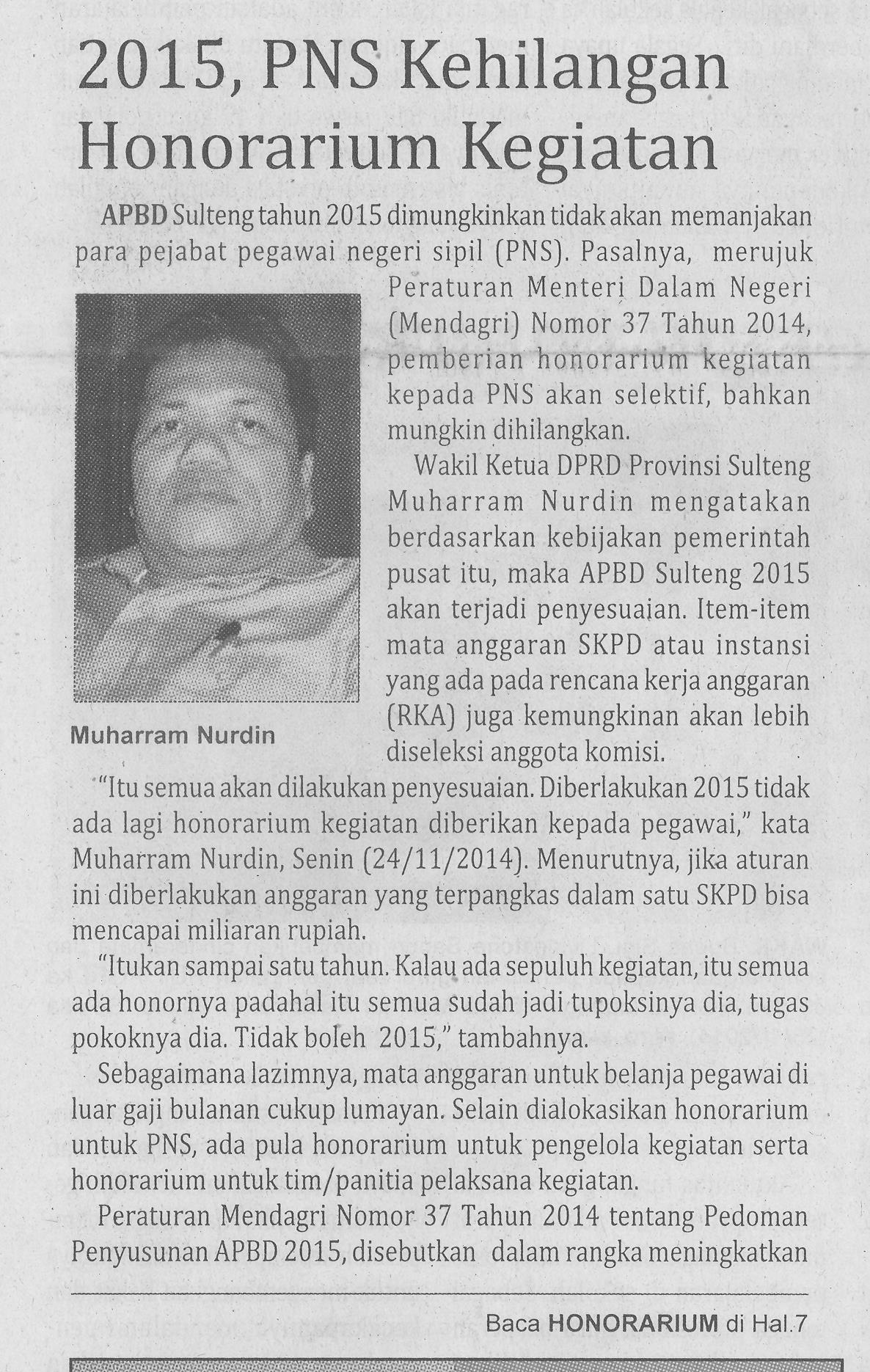 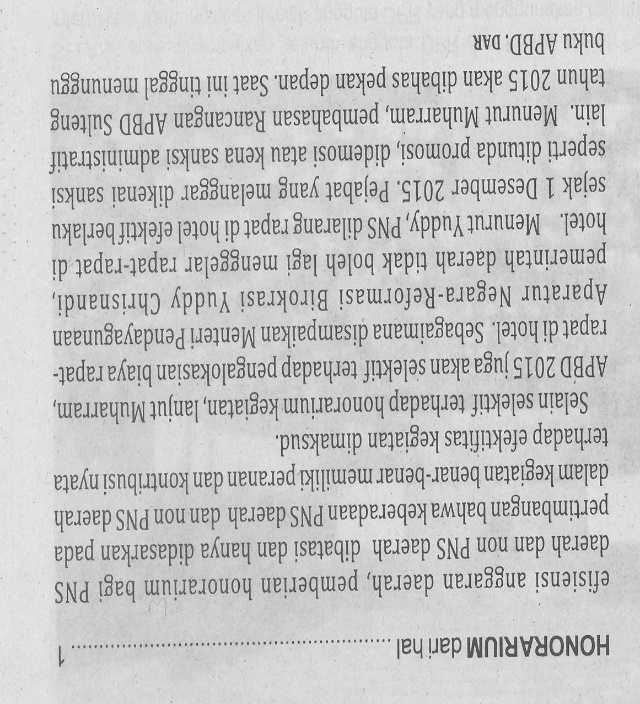 Harian    :Radar SultengKasubaudSulteng IHari, tanggal:Selasa, 25 November 2014KasubaudSulteng IKeterangan:KasubaudSulteng IEntitas:ProvinsiKasubaudSulteng I